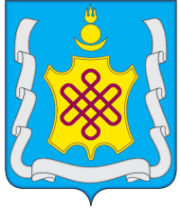 АДМИНИСТРАЦИЯ МУНИЦИПАЛЬНОГО РАЙОНА «АГИНСКИЙ РАЙОН»ПОСТАНОВЛЕНИЕ31 января 2023 г.	         		                                                              № 30пгт. АгинскоеОб утверждении прогнозного плана (программы) приватизации  муниципального имущества муниципального района «Агинский район» на 2024 г.В соответствии с Федеральным законом от 21.12.2001 г. №178 «О приватизации государственного и муниципального имущества», постановлением от 23.10.2012 г. № 297 «Об утверждении Порядка приватизации муниципального имущества муниципального района «Агинский район», утвержденным Решением Совета муниципального района «Агинский район» от 23.10.2012 г. № 266:1. Утвердить прогнозный план (программу) приватизации муниципального имущества муниципального района «Агинский район» на 2024 год согласно приложению к настоящему постановлению.2. Отделу экономического развития и имущественных отношений администрации муниципального района «Агинский район» обеспечить реализацию прогнозного плана (программы) приватизации муниципального имущества муниципального района «Агинский район» на 2024 год.3. Контроль за исполнением настоящего постановления возложить на первого заместителя главы администрации муниципального района «Агинский район» Н.В. Бабужапова.3. Настоящее постановление вступает в силу со дня его подписания.Глава муниципального района «Агинский район»                                                                     Ж.В. ЖаповПриложение к постановлению администрации муниципального района «Агинский район» от 31 января 2023 г № 30Прогнозный план (программа)приватизации муниципального имущества на 2024 год и основные направления приватизации муниципального имущества
на 2024 год.Раздел I.Основные направления и задачи приватизации муниципального имущества муниципального района «Агинский район»Цели и задачи приватизации муниципального имущества муниципального района «Агинский район» в 2024 г.Прогнозный план (программа) приватизации муниципального имущества на 2024 г. (далее именуется - План приватизации) разработан в соответствии с Федеральным законом от  21.12.2001 г.  № 178 «О приватизации государственного и муниципального имущества», Решением Совета муниципального района «Агинский район» от 24.06.2021 года № 75 «Об утверждении Порядка приватизации муниципального имущества муниципального района «Агинский район».Основными задачами в сфере приватизации муниципального имущества в 2024 году является:- приватизация муниципального имущества, не задействованного в обеспечении полномочий муниципального района «Агинский район»; - повышение темпов приватизации муниципального имущества;- формирование доходов районного бюджета.Раздел II.муниципальное имущество, приватизация которогопланируется в 2024 г.Перечень имущества, планируемые к приватизации в 2024 г. муниципального имущества муниципального района «Агинский район» распределены следующим образом:Прогноз поступления в муниципальный бюджет полученных от продажи муниципального имущества денежных средств.Исходя из оценки прогнозируемой стоимости предлагаемых к приватизации объектов в 2024 г. ожидаются поступления в районный бюджет доходов от приватизации муниципального имущества муниципального района «Агинский район» в размере 1000 000,00 рублей.№Наименование объекта оценкиХарактеристика1КАВЗ 397620VIN Х1E39762010036145Категория ДГод изготовления 2004Модель, № двигателя 51300К 41001734Кузов № 39762040036145Цвет кузова золотисто-желтыйПТС 45КС159077Гос номер А539ВА802УАЗ 315195 ХантерГос номер В688РС753КАВЗ 397653VIN Х1Е39765370041661Категория DГод изготовления 2007Модель, № двигателя 51300К 71006257Кузов № 39765370041661Цвет кузова Золотисто-желтыйПТС 45ММ690291Гос номер М119ХМ754TOYOTA COROLLA легковойVIN отсутствуетКатегория ВГод изготовления 2000Модель, № двигателя 4Е 2941178Кузов № ЕЕ102-0076605Цвет кузова БелыйПТС 25ТС930715Гос номер В854ВВ805Легковой прочее УАЗ 3741VIN ХТТ37410010000711Категория В/М1Год изготовления 2001Модель, № двигателя 40210L Y0135797Кузов № 1000711Цвет кузова Белая ночьПТС 27УЕ548157Гос номер Н726НВ756КАВЗ 397620VIN Х1Е39762040036144Категория ДГод изготовления 2004Модель, № двигателя 51300К 41001728Кузов № 39762040036144Цвет кузова Золотисто-желтыйПТС 45 КС 159078Гос номер А305ВА7Спец. ПассажирскоеУАЗ-22069-04VIN ХТТ22069040480442Категория ВГод изготовления 2004Модель, № двигателя УМЗ-421800 № 31202391Кузов № 22060040201568Цвет кузова Белая ночьПТС 73КС571764Гос номер А026ВА808Легковой УАЗ 315302VIN ХТТ31530230033965Категория ВГод изготовления 2003Модель, № двигателя ЗМЗ 41040В 200932284Кузов № 31536030300003Цвет кузова ЗеленыйПТС 75НВ362137Гос номер М977КЕ759КАВЗ 397620 АвтобусVIN Х1Е39762040036150Категория ДГод изготовления 2004Модель, № двигателя 51300К 41002126Кузов № 39762040036150Цвет кузова Золотисто-желтыйПТС 45КС159076Гос номер А506ВА8010КАВЗ 397620 АвтобусVIN Х1Е39762040036151Категория ДГод изготовления 2004Модель, № двигателя 51300К 41001548Кузов № 39762040036151Цвет кузова Золотисто-желтыйПТС 45КС159637Гос номер А193ВА8011УАЗ-390992 ГрузовойVIN ХТТ39099230476149Категория ВГод изготовления 2003Модель, № двигателя ЗМЗ-410400-30067372Кузов № 39090030225205Цвет кузова ЗащитныйПТС 75КМ352351Гос номер А937СА8012УАЗ-39629 Санитарный А/МVIN ХТТ39629040499651Категория ВГод изготовления 2004Модель, № двигателя УМЗ-421800 № 40605655Кузов № 39620040214273Цвет кузова Белая ночьПТС 73КТ095643Гос номер С404АА8013ГАЗ-322171 Автобус специальный для перевозки детей (11 мест)VIN Х9632217180631308Категория ДГод изготовления 2008Модель, № двигателя *405240*83121175*Кузов № 32212180407286Цвет кузова ЖелтыйПТС 52МС658374Гос номер К513КМ75